12. teden12. teden12. tedenPredmetNaloge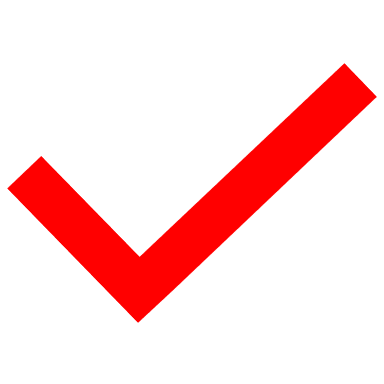 SLOVENŠČINAPesmici o pomladi MATEMATIKASeštevam in odštevam desetice (SDZ, str. 48, 49)SPOZNAVANJE OKOLJATehniški dan (2 izdelka)LIKOVNA UMETNOST/GLASBENA UMETNOST/ŠPORTTelovadimo na prostemTJA/